Уважаемые коллеги! Тульская областная организация Профсоюза работников народного образования и науки РФ направляет Региональное Соглашение о минимальной заработной плате в Тульской области, подписанное Правительством Тульской области, Тульским областным союзом организаций профсоюзов «Тульская Федерация профсоюзов» и Объединением работодателей «Тульский областной союз работодателей», 21 декабря 2020 года.Направляем для сведения Федеральный закон от 19.06 2000 № 82-ФЗ (ред. от 29.12.2020) «О минимальном размере оплаты труда».Сообщаем, что Региональное Соглашение и ФЗ «О минимальном размере оплаты труда» размещены на сайте областной организации Профсоюза http://www.tulaed-union.ru в подразделе «Оплата труда» раздела «Социально – трудовые права». Приложение: Региональное Соглашение на 2 стр.                         ФЗ «О минимальном размере оплаты труда» на 3 стр.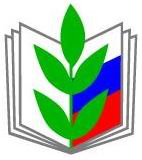 ПРОФСОЮЗ РАБОТНИКОВ НАРОДНОГО ОБРАЗОВАНИЯ И НАУКИ РОССИЙСКОЙ ФЕДЕРАЦИИТУЛЬСКАЯ ОБЛАСТНАЯ ОРГАНИЗАЦИЯ ПРОФСОЮЗА КОМИТЕТ ОБЛАСТНОЙОРГАНИЗАЦИИ          300041, г. Тула,  пр. Ленина, д.46                 
тел. (8-4872) 36-43-69; факс (8-4872) 36-43-69
E-mail: tulaobkom@yandex.ruhttp://www.tulaed - union.ruПредседателям территориальных, первичных организаций Профсоюза           13.01.2021г.                   №5На № ___________ от _________Председателям территориальных, первичных организаций ПрофсоюзаПредседатель Казакова Любовь Яковлевна,главный специалист,тел.:8 (4872) 76-56-88,tulakazak@mail.ru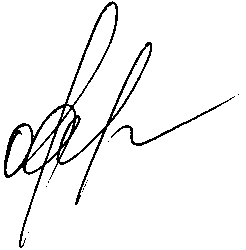 Ларичева О.В.